STRICTLY CONFIDENTIAL		Application No:[For internal WMA use only]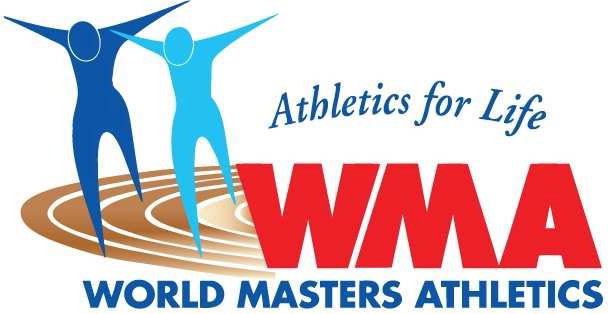 WMA Therapeutic Use Exemption (TUE)Standard international application formThis form is used to apply for approval to use a substance or method that is on the WADA prohibited (banned) list for therapeutic (medical) purpose.Please complete all sections[PRINT information legibly using BLOCK capitals]Section 1 - Your informationSection 2 - Your doctor, who is treating you with the medicationSection 3 - Medical informationSection 4 - Medication detailsSection 5 - Additional information…………………………………………………………………………………………...……………………………………………………………………………….…………………………………………………………………………………………….……………Section 6 - Medical Practitioner’s DeclarationSection 7 - Athlete’s declarationSend to:    Carole Filer    71 Hunter House Road    Sheffield. S11 8TU    Gt Britain    Mob: 0044 (0) 754 882 6151     e.mail: wmatuesec@gmail.comWARNING:  Incomplete Applications will be returned and will need to be re-submitted.Please submit the completed form to the WMA TUE Coordinator (contact details below) and keep a copy of the form for your records:    Carole Filer    71 Hunter House Road    Sheffield. S11 8TU    Gt Britain    Mob: 0044 (0) 754 882 6151     e.mail: wmatuesec@gmail.comIf there are further questions arising from this Form or regarding the relevant procedures for standard applications for TUEs on an international level, please contact Carole Filer at wmatuesec@gmail.com (e-mail).Prohibited medication(see Notes 3 and 4):Commercial name/Generic name e.g: Humuline©/InsulinDose of Administration:Route of Administration :Frequency of Administration:1.2.3.Note 1Name, qualifications and medical specialtyFor example: Dr AB Cook, MD FRACP, Gastro-enterologist.Dr JA Gonzalez, MBBS, FACSM, Sports PhysicianNote 2DiagnosisEvidence confirming the diagnosis must be attached and forwarded with this application. The medical evidence should include clinical history, examination, investigations or specialist medical reports. Copies of original reports or letters should be included when possible. Evidence should be as objective as possible in the clinical circumstances and, in the case of non-demonstrable conditions, independent supporting medical opinion will assist this application.Note 3Medication detailsPlease provide details concerning all medications or treatments that have been tried. Provide both the commercial and generic name (INN) of the medication and specify the medication dose, the route of administration and the frequency of administration.Note 4Change of PrescriptionNote that a new TUE application is required for any change in prescriptionNote 5If a permitted medication can be used in the treatment of the athlete’s medical condition, please provide clinical justification for the requested use of the prohibited medication.